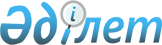 О внесении изменений в постановление Правительства Республики Казахстан от 31 марта 2009 года № 451 "Об утверждении перечня универсальных услуг телекоммуникаций и Правил субсидирования стоимости универсальных услуг телекоммуникаций"
					
			Утративший силу
			
			
		
					Постановление Правительства Республики Казахстан от 16 сентября 2013 года № 969. Утратило силу постановлением Правительства Республики Казахстан от 2 мая 2017 года № 238 (вводится в действие со дня его первого официального опубликования)
      Сноска. Утратило силу постановлением Правительства РК от 02.05.2017 № 238 (вводится в действие со дня его первого официального опубликования).
      Правительство Республики Казахстан ПОСТАНОВЛЯЕТ:
      1. Внести в постановление Правительства Республики Казахстан от 31 марта 2009 года № 451 "Об утверждении перечня универсальных услуг телекоммуникаций и Правил субсидирования стоимости универсальных услуг телекоммуникаций" (САПП Республики Казахстан, 2009 г., № 17, ст. 153) следующие изменения:
      1) перечень универсальных услуг телекоммуникаций, утвержденный указанным постановлением, изложить в новой редакции согласно приложению 1 к настоящему постановлению;
      2) в Правилах субсидирования стоимости универсальных услуг телекоммуникаций, утвержденных указанным постановлением:
      приложения 1, 2 к указанным Правилам изложить в новой редакции согласно приложениям 2, 3 к настоящему постановлению.
      2. Настоящее постановление вводится в действие со дня первого официального опубликования. Перечень универсальных услуг телекоммуникаций
      Примечание:
      * Населенный пункт определяется в соответствии со статьей 2 Закона Республики Казахстан от 8 декабря 1993 года "Об административно-территориальном устройстве Республики Казахстан".
      ** Индивидуальный доступ:
      1) для оказания услуг местной телефонной связи реализуется посредством подключения абонентской линии к телефонной сети;
      2) для оказания беспроводного доступа к сети Интернет реализуется посредством организации беспроводного канала с предоставлением абонентского устройства.
      *** Коллективный доступ:
      1) для оказания услуг местной телефонной связи реализуется одним из следующих способов:
      установкой таксофонов;
      организацией пунктов коллективного доступа к данной услуге (режим, работы пунктов коллективного доступа к услугам телекоммуникаций определяется в соответствии с законодательством о труде);
      2) для оказания услуги коллективного доступа к сети Интернет реализуется путем организации пунктов коллективного доступа к данной услуге (режим работы пунктов коллективного доступа к услугам телекоммуникаций определяется в соответствии с законодательством Республики Казахстан о труде). Данные о фактических доходах и объемах оказанных
универсальных услуг телекоммуникаций посредством
индивидуального доступа за ___________ квартал 20 __ года
            Оператор ___________
            Ф.И.О. уполномоченного лица ___________ Данные о фактических доходах и объемах оказанных
универсальных услуг телекоммуникаций посредством
коллективного доступа за _________ квартал 20 __ года
            Оператор ____________
            Ф.И.О. уполномоченного лица _____________ Ведомость о размере субсидий для компенсации убытков
оператору за оказание универсальных услуг телекоммуникаций
посредством индивидуального доступа
на _____ квартал 20 __ года
            Уполномоченный орган ___________
            Ф.И.О. уполномоченного лица _____________ Ведомость о размере субсидий для компенсации убытков
оператору за оказание универсальных услуг телекоммуникаций
посредством коллективного доступа на ____ квартал 20 __ года
            Уполномоченный орган _____________
            Ф.И.О. уполномоченного лица ______________
					© 2012. РГП на ПХВ «Институт законодательства и правовой информации Республики Казахстан» Министерства юстиции Республики Казахстан
				
Премьер-Министр
Республики Казахстан
С. АхметовПриложение 1
к постановлению Правительства
Республики Казахстан
от 16 сентября 2013 года № 969
Утвержден
постановлением Правительства
Республики Казахстан
от 31 марта 2009 года № 451 
№ п/п
Наименование универсальных услуг
Уровень доступности
1
2
3
1.
Услуги местной телефонной связи
В населенных пунктах* организацией индивидуального** и/или коллективного*** доступа
2.
Услуги индивидуального** беспроводного доступа к сети Интернет со скоростью соединения не менее 1024 Кбит/с (с 01.01.2015 года не менее 1536 Кбит/с)
В населенных пунктах*:
в 2013 году, имеющих статус районного центра, и выше;
в 2014 году с числом жителей от 3000 и более;
к 2015 году во всех населенных пунктах*
3.
Услуги коллективного*** доступа к сети Интернет со скоростью соединения не менее 1024 Кбит/с
В населенных пунктах*:
в 2013 году с числом жителей от 3000 и более;
в 2014 году с числом жителей от 1000 и более;
к 2015 году во всех населенных пунктах*Приложение 2
к постановлению Правительства
Республики Казахстан
от 16 сентября 2013 года № 969
Приложение 1
к Правилам субсидирования
стоимости универсальных услуг
телекоммуникаций
Регион работы оператора
Наименование универсальной услуги телекоммуникаций
Объемы оказанных услуг, в единицах тарификации
Фактические доходы, тыс. тенге
1
2
3
4
Услуги местной телефонной связи
Услуги индивидуального беспроводного доступа к сети Интернет со скоростью соединения не менее 1024 Кбит/с
Всего:
Всего:
Всего:
Регион
работы
оператора
Наименование универсальной услуги телекоммуникаций
Объемы оказанных услуг, в единицах тарификации
Фактические доходы, тыс. тенге
1
2
3
4
Услуги местной телефонной связи
Услуги коллективного доступа к сети Интернет со скоростью соединения не менее 1024 Кбит/с
Всего:
Всего:
Всего:Приложение 3
к постановлению Правительства
Республики Казахстан
от 16 сентября 2013 года № 969
Приложение 2
к Правилам субсидирования
стоимости универсальных услуг
телекоммуникаций
Регион работы оператора
Наименование универсальной услуги телекоммуникаций
Себестоимость услуг, тенге
Объемы оказанных услуг, в единицах тарификации
Расходы, тыс. тенге (3*4)
Фактические доходы, тыс. тенге
Размер субсидий, тыс. тенге
1
2
3
4
5
6
7
Услуги местной телефонной связи
Услуги индивидуального беспроводного доступа к сети Интернет со скоростью соединения не менее 1024 Кбит/с
Итого размер субсидий, тыс. тенге
Итого размер субсидий, тыс. тенге
Итого размер субсидий, тыс. тенге
Итого размер субсидий, тыс. тенге
Итого размер субсидий, тыс. тенге
Итого размер субсидий, тыс. тенге
Регион работы оператора
Наименование универсальной услуги телекоммуникаций
Себестоимость услуг, тенге
Объемы оказанных услуг, в единицах тарификации
Расходы, тыс. тенге (3*4)
Фактические доходы, тыс.  тенге
Размер субсидий, тыс.  тенге
1
2
3
4
5
6
7
Услуги местной телефонной связи
Услуги коллективного доступа к сети Интернет со скоростью соединения не менее 1024 Кбит/с
Итого размер субсидий, тыс. тенге
Итого размер субсидий, тыс. тенге
Итого размер субсидий, тыс. тенге
Итого размер субсидий, тыс. тенге
Итого размер субсидий, тыс. тенге
Итого размер субсидий, тыс. тенге